L’Afrique de Zigomar 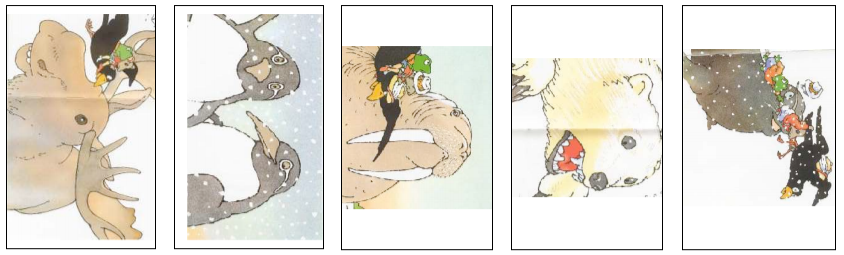 Associe les animaux de l’histoire aux animaux que Zigomar pense rencontrer. 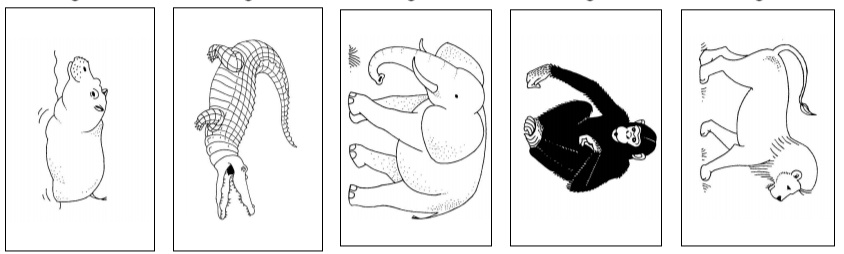 